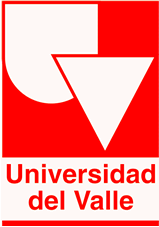 En cada uno de los temas planteados en el curso, los asistentes desarrollarán las competencias necesarias para el dominio de los sistemas de información como apoyo en los procesos organizacionales, no enmarcando su operatividad a un solo software, sino generando la posibilidad de construir por medio de varias herramientas, ayudas basadas en tecnología, que en realidad sirvan para mejorar los procesos de cualquier organización.Código: 801219MCréditos: Tres (3)Tipo de Asignatura: AP: Asignatura de la ProfesiónComponente: TEC: TecnológicoPrerrequisito: Análisis de Sistemas y Bases de Datos (Aprobado)Habilitable: NoValidable: SiJustificaciónEn nuestros días los sistemas de información, la utilización de software en la mayoría de procesos de una organización, el manejo de la información y la operación de los procesos organizacionales, han sufrido cambios radicales con la aparición de nuevas tecnologías de información y la comunicación.En cada uno de los temas planteados en el curso, los asistentes desarrollarán las competencias necesarias para el dominio de los sistemas de información como apoyo en los procesos organizacionales, no enmarcando su operatividad a un solo software, sino generando la posibilidad de construir por medio de varias herramientas, ayudas basadas en tecnología, que en la realidad sirvan para mejorar los procesos de cualquier organización.Objetivo GeneralEl curso proporciona al participante un marco conceptual y los conocimientos necesarios para comprender y operar los sistemas de información que soportan los procesos de una organización.Objetivos EspecíficosDominar los conceptos fundamentales de los sistemas de información, sus componentes y su función operativa, gerencial y estratégica dentro de la operación de los procesos organizacionales.Conocer los principales conceptos, desarrollos e implicaciones operativas involucrados en la tecnología informática (hardware, software, Telecomunicaciones, bases de datos y personas).Aprender el uso de Internet, las intranets, las extranets, software aplicativo específico y otras tecnologías de información en los sistemas de información modernos para gestionar los negocios electrónicos, la cooperación entre empresas, las operaciones empresariales, la administración del conocimiento y la toma de decisiones y su aplicación en los procesos organizacionales.Método Pedagógico El curso se desarrollara en forma teórico práctica de la siguiente manera:El profesor realizará la explicación correspondiente sobre cada temática a tratarSe complementará con lecturas complementarias sobre los diferentes aspectos del curso, de parte de los estudiantes.Ejercicios aplicativos desarrollados en clase por grupos de estudiantes.Se trabajará en grupos de estudiantes, mediante la realización de un proyecto durante todo el semestre, tomando inicialmente información de una empresa real complementada posteriormente en el aula de clase y en casa, siguiendo las pautas marcadas por el profesor.Evaluación 	Examen                                                                                                         25%Talleres y quiz durante el semestre                                                              30%Exposición                                                                                                    15%Trabajo final                                                                                                  30%BibliografíaCuesta Felix. La empresa Virtual. Mc GrawHill. 1998.Santodomingo, Adolfo. Introducción a la informática en la empresa. ISBN 8434421216 España : Editorial Ariel, 1997Oscar Barros. Tecnologías de la información y su uso en gestión. McGrawHill. 2001Gariboldi G. (1999). Comercio Electrónico: Conceptos y reflexiones básicas. Intal Divulgación.Ministerio de Comunicaciones (2005) Informe Sectorial de telecomunicaciones. Colombia.CRT (2003). Capítulo 10. Internet. En: El sector de las telecomunicaciones en Colombia en la década de los 90s.Contenido Sesión 1: Hoja de Cálculo. Herramientas complementarias.Temáticas de la sesión: Introducción a los sistemas de información en las organizacionesSesión 2: Hoja de Cálculo. Escenarios.Temáticas de la sesión:Descripción de los procesos organizacionales.Diagramas de flujos de los procesos.Sesión 3: Hoja de Cálculo. Solver Temáticas de la sesión: Optimización de procesos empresariales.Sesión 4: Hoja de Cálculo. Simulación.Temáticas de la sesión:Información y los procesos Organizacionales.Sesión 5: Introducción a los negocios electrónicos.Temáticas de la sesión:Internet y el comercio electrónicoTipos de negocios electrónicos.Funcionamiento.Implicaciones en los procesos E-BusinessLectura recomendada:El departamento de sistemas de información y su función corporativa: retos de futuro en investigación de Enrique Dans (www.profesores.ie.edu/enrique_dans/download/retosdefuturo.pdf)Sesión 6: E-Marketing, E-Logistic.Temáticas de la sesión:Servicios. Cubrimiento. Funcionamiento. Lectura recomendada:Las exigencias de la globalización de Andrés Pedreño Muñoz.(http://blogs.epi.es/tecnologia/2007/02/11/las-exigencias-de-la-globalizacion/)Sesión 7: E-Goverment e E-learning. Temáticas de la sesión:ConceptualizaciónSesión 8: Legislación en los negocios electrónicos ley 527.Temáticas de la sesión:Conceptualización.Sesión 9: Examen.Sesión 10: Administración de proyectos informáticos. Temáticas de la sesión:Administración de proyectos informáticos.Lectura Recomendada:Tecnología de la información, organización del lugar de trabajo y demanda de trabajadores calificados: evidencia a partir de datos de empresa por Timothy F. Bresnahan, Erik Brynjolfsson y Lorin M. Hitt2 (http://www.iadb.org/sds/doc/POV-ReformasyEquidad-SeccII-sp.pdf)Sesión 11: Administración de proyectos informáticos (II). Temáticas de la sesión:Administración de proyectos informáticos.Lectura recomendada: Contexts for organizational information system Design and implementation por Salvador Abreu y Daniel Diaz (ftp://ftp.inria.fr/INRIA/Projects/ contraintes / publications/CONTEXT/iceis04.pdf) Successfully Performing Business Process Reengineering por Michael Covert (http://www.ies.aust.com/PDF-papers/bpr.pdf) Los sistemas de información: Una reflexión sobre información, sistema y documentación por Jesús Tramullas Saz (http://www.ucm.es/BUCM/revistas/byd/11321873/articulos/RGID9797120207A.PDF)Sesión 12: Innovación tecnológicaTemáticas de la sesión:Innovación tecnológica Lectura Recomendada:Semiotics and Intelligent Systems Development: An Introduction por Ricardo Gudwin & João Queiroz (http://www.dca.fee.unicamp.br/projects/artcog/files/Preface-SemioticsandIntelligentSystemsDevelopment.pdf )Sesión 13: Innovación tecnológica (II)Temáticas de la sesión:Inteligencia de negocios (Minería de Datos), CRM, ERP Sesión 14: Introducción a la auditoría de SistemasTemáticas de la sesión:Conceptualización Sesión 15: Opcional Examen y asesoría.Sesión 16: Sustentación del Proyecto Final